OPINIÓN DE LA COMISIÓN DE ASUNTOS FRONTERA SUR RESPECTO AL PROYECTO DE PRESUPUESTO DE EGRESOS DE LA FEDERACIÓN PARA EL EJERCICIO FISCAL 2020La Comisión de Presupuesto y Cuenta Pública, con fundamento en lo dispuesto por los artículos 74, fracción IV de la Constitución Política de los Estados Unidos Mexicanos; 39, 44 numeral 4 y 45 numeral 6, incisos f) y g) de la Ley Orgánica del Congreso General de los Estados Unidos Mexicanos; 42 fracción VIII de la Ley Federal de Presupuesto y Responsabilidad Hacendaria (LFPRH); 69 numeral 4, 79 numeral 3 fracción II, 157 numeral 1 fracción IV, 167 numerales 1 y 4, 191 numerales 1, 2 y 3, 198 numeral 5 y 220 del Reglamento de la Cámara de Diputados del H. Congreso de la Unión emitió el Acuerdo por el que se establecen los Lineamientos para el procedimiento de participación de las comisiones ordinarias en el análisis del Proyecto de Presupuesto de Egresos de la Federación para el Ejercicio Fiscal 2020, publicado en la Gaceta Parlamentaria el día 02 de octubre de 2019.En este sentido, esta Comisión de Asuntos de la Frontera Sur somete a consideración de la Comisión de Presupuesto y Cuenta Pública la Opinión respecto al Proyecto de Presupuesto de Egresos para el Ejercicio Fiscal 2020 en el Gasto del Sector de Anexo 20 Ramo 23, conforme a los siguientes:ANTECEDENTESEl 8 de septiembre de 2019 el Ejecutivo Federal presentó a esta Soberanía la Iniciativa de Decreto por el que se expide la Ley de Ingresos y el Proyecto de Presupuesto de Egresos para el Ejercicio Fiscal 2020, para su estudio, análisis, discusión y dictaminación.En la 12va. Reunión Ordinaria de la Comisión Asuntos Frontera Sur, celebrada el 22 de octubre de 2019, se presentó al pleno de la misma, el Proyecto de Presupuesto de Egresos para el Ejercicio Fiscal 2020. Con la finalidad de integrar al análisis y discusión de la presente Opinión, se tomaron en cuenta proposiciones sobre temas presupuestales relacionados con el sector competencia de la Comisión.CONSIDERACIONESEl Proyecto de Egresos de la Federación fue diseñado tratando de preservar la tranquilidad de los mercados financieros e inversionistas; al paralelo de restricciones considerables como, bajo crecimiento económico, volatilidad externa y un gasto ineludible significativo. Asimismo, se privilegia nuevas acciones responsables y transparentes que permitirán financiar las prioridades de gasto, así como el desarrollo sostenible de largo plazo.Dentro de las características más importantes del PPEF 2020 tenemos: En el rubro de bienestar social encontramos dentro del análisis que es principal el etiquetado para este ramo debido a que nuestro país tiene ingreso mediano alto, de acuerdo con la clasificación del Banco Mundial. pero con un nivel muy elevado aún de pobreza. Casi la mitad de la población vive por debajo de la línea de pobreza cuyo nivel de ingreso y desigualdad en el sur, es inequitativo en comparación al que prevalece tanto en el centro como en el norte del país. Por ello, para abordar esas brechas de inequidad, el Estado hace mayo énfasis de manera destacada en los programas asociados al bienestar social, mediante la regularización de los programas incorporados en el presente año, sin que necesariamente crezcan.El segundo es el combate a la violencia, y se llevará a cabo de manera frontal, debido a que es un problema que lacera a las familias mexicanas y modifican las condiciones en que viven. Algunas de las ciudades del país, de acuerdo con los indicadores internacionales, están entre las zonas más violentas del mundo. La Secretaria de Seguridad Pública y la centralización de sus funciones, así como la implementación de la guardia nacional implican un esfuerzo presupuestario importante.El tercero es el sector energético, donde Petróleos de México (PEMEX) y la Comisión Federal de Electricidad (CFE) son ponderados, pero haciendo así un mayor énfasis en la petrolera, la cual en catorce años (2004 a 2018) prácticamente disminuyó su producción en la mitad de la misma.La SHCP refirió que esto es un tema serio para la empresa, los ingresos y el presupuesto federal, ya que los recursos de Pemex hoy representan escasamente el 4 por ciento del Producto Interno Bruto (PIB). Esos cuatro puntos porcentuales que se han perdido; equivalen a un billón de pesos. Eso bastaría para pagar el total de las participaciones a los estados o atender el total de los compromisos que en materia de pensiones tiene el gobierno. Además, planteó que una de las razones por las cuales cayó la plataforma petrolera de producción a largo de los años, fue porque no se invirtió lo suficiente y de manera adecuada. Debido a que cuando faltaban recursos la solución fácil era extraer recursos de Pemex a través del aumento de sus cargas tributarias o de otros mecanismos fiscales o financieros.Por ello, el Paquete Económico incluye respaldos a Pemex por 86 mil millones de pesos, distribuidos en dos instrumentos diferentes: 46 mil millones de apoyos, mediante una capitulación en el PEF, lo que disminuir la carga tributaria con un tratamiento estándar para una empresa petrolera, con la reducción del derecho asociado a la extracción y explotación, para capitalizarla.CARACTERÍSTICAS DEL PAQUETE ECONÓMICO 2020.El Paquete Económico 2020, está conformado por los Criterios Generales de Política Económica (CGPE), la Iniciativa de Ley de Ingresos de la Federación (ILIF), la Iniciativa que reforma diversas disposiciones fiscales (Miscelánea Fiscal) y el Proyecto de Presupuesto de Egresos de la Federación (PPEF). Estos tres documentos se elaboraron bajo los principios de austeridad republicana y disciplina fiscal, y bajo los criterios de transparencia, eficiencia y eficacia.Dado el contexto internacional complejo y la desaceleración de la actividad económica en México, el programa económico para 2020 constituye una plataforma sólida para alcanzar las metas de la actual administración en materia de bienestar de las personas, privilegiando el gasto social en seguridad y el fortalecimiento del sector energético.El compromiso con la disciplina fiscal se refleja en la meta para 2020 de un superávit en el balance primario de 0.7% del PIB que asegura una trayectoria sostenible del Saldo Histórico de los Requerimientos Financieros del Sector Público, indicador que incluye las obligaciones del Sector Público en su versión más amplia.En la ILIF 2020 se busca fortalecer los ingresos públicos con acciones orientadas a simplificar el marco tributario y a garantizar el cumplimento en el pago de los impuestos existentes al cerrar espacios de evasión y elusión fiscal, lo anterior con la finalidad de dotar de mayor equidad al sistema impositivo asegurando que cada contribuyente participe con la carga fiscal que le corresponde.Los ingresos totales del sector público para el 2020 se estiman en 6,096.3 miles de millones de pesos (mmp) y se componen de 5,511.9 mmp de ingresos presupuestales y 584.4 mmp de ingresos provenientes de financiamiento.Por su parte, en el PPEF 2020 se da prioridad al gasto orientado a programas sociales que permiten reducir las desigualdades económicas, sociales y regionales, así como los proyectos de inversión que tienen mayor incidencia en los determinantes del crecimiento potencial de la economía.El gasto neto total devengado se estima en 6,096.3 mmp, lo que representa un incremento nominal de 4.4% (0.8% real) con respecto al aprobado en 2019. Al interior, se proyecta que el gasto no programable se ubique en 1,701.1 mmp en 2020, lo que representa una disminución de 2.8% real con respecto a lo aprobado en 2019; mientras que el gasto programable devengado se estima en 4,395.2 mmp, 2.3% mayor respecto de lo aprobado el año anterior.Cuadro Comparativo Referente a los Recursos a Disposición del Gobierno Federal tanto en el PEF 2019 y PPEF 2020. (pesos)Fuente: Secretaría de Hacienda y Crédito Público. Política del Gasto del Ejecutivo Federal en el PPEF 2020De acuerdo a la Política de Gasto del Ejecutivo Federal en el PPEF 2020, establecida en la Exposición de Motivos del PPEF 2020 de la Secretaría de Hacienda y Crédito Público, el programa económico propuesto se basa en un marco macroeconómico prudente y acorde con las expectativas de los mercados, dada la incertidumbre que prevalece en el entorno económico internacional. Sin embargo, se estima que el fortalecimiento del mercado interno, la creación de empleos, el repunte del crédito y la inversión en infraestructura pública y privada generen un mayor dinamismo durante el año. Y, dado el contexto internacional complejo y la desaceleración de la actividad económica en México, el programa económico para 2020 constituye una sólida plataforma para alcanzar las metas de la actual administración en materia de bienestar de las personas, privilegiando el gasto social, en seguridad y el fortalecimiento del sector energético.En cuanto a las previsiones económicas para el próximo año, Hacienda prevé:Un crecimiento real anual del PIB en 2020 de entre 1.5 y 2.5%Para las estimaciones de finanzas públicas se considera un crecimiento puntual de 2.0% real anual.Para el cierre de 2020, se prevé una inflación de 3.0%, cifra igual a la proyectada por el Banco de México (Banxico) para el cuarto trimestre de ese año en su Informe Trimestral de abril-junio de 2019.Un tipo de cambio nominal de 19.9 pesos por dólarUna tasa de interés nominal promedio de Cetes a 28 días de 7.4%.Un precio para la Mezcla Mexicana de Exportación (MME) de 49.0 dólares por barril en 2020.Plataforma de producción de crudo total de 1,951millones de barriles en 2020.En cuanto a las Finanzas Públicas 2020, y de acuerdo a la Exposición de Motivos de Hacienda, el Paquete Económico para el ejercicio fiscal 2020 enfatiza para  mantener la disciplina y prudencia de la política fiscal, con apego a los lineamientos de austeridad republicana, con el fin de contar con fundamentos macroeconómicos solidos ante un entorno económico internacional en el que prevalece la incertidumbre, continuar con finanzas públicas sanas y con base en el principio de equilibrio y responsabilidad hacendaria que señala la Ley Federal de Presupuesto y Responsabilidad Hacendaria (LFPRH) y su Reglamento.Previsiones en 2020 para las Finanzas Públicas, de acuerdo con Hacienda:En 2020 se prevé que los Requerimientos Financieros del Sector Público (RFSP), la medida más amplia de balance del Sector Público, alcanzarán un déficit de 2.6% del PIB.Prevé un déficit público de 2.1% del PIB.Se estima un superávit primario de 0.7% del PIB en 2020.Se prevé que el costo financiero de la deuda ascienda a 2.8% del PIB en 2020.Se estima que los ingresos presupuestarios de 2020 sean mayores en 24 mil 600 millones de pesos constantes de 2020, a los previstos en la LIF 2019.Se estima que los ingresos petroleros sean 94 mil 900 millones de pesos constantes de 2020 menores a lo previsto en la LIF 2019.Se estima que los ingresos no petroleros sean 119 mil 500 millones de pesos constantes de 2020 mayores a lo previsto en la LIF 2019.En cuanto al gasto neto, se estima un crecimiento de 49 mil 900 millones de pesos constantes de 2020 respecto al Presupuesto de Egresos de la Federación (PEF) 2019.Plan Nacional de Desarrollo 2019-2024De acuerdo a la Exposición de Motivos del PPEF 2020, tiene como fin contribuir a la transformación social del país en aras de conseguir la inclusión y el bienestar general de la población con un enfoque orientado al pleno ejercicio de los derechos humanos reconocidos en la Constitución Política de los Estados Unidos Mexicanos. En vinculación con lo establecido en el PND 2019-2024, el PPEF 2020 considera los siguientes principios rectores:Honradez y honestidadNo al gobierno rico con pueblo pobreAl margen de la ley, nada; por encima de la ley, nadieEconomía para el bienestarEl mercado no sustituye al EstadoPor el bien de todos, primero los pobresNo dejar a nadie atrás, no dejar a nadie afueraNo puede haber paz sin justiciaEl respeto al derecho ajeno es la pazNo más migración por hambre o por violenciaDemocracia significa el poder del puebloÉtica, libertad, confianzaLas Prioridades Nacionales del Presupuesto también se guiarán por los tres ejes referidos en el PND 2019-2024, y permitirán identificar cómo se orienta el gasto público:Eje 1. Política y GobiernoEje 2. Política SocialEje 3. EconomíaLa Visión del Gasto Público establecida en la Exposición de Motivos del PPEF 2020, explica que el Gobierno de México está comprometido con garantizar el pleno ejercicio de los derechos de la población, con el fin de mejorar el bienestar de todos, en el marco de una política de respeto y entendimiento mutuo, mutuo, además de diversas acciones… Eliminar lo resaltado, se sugiere para evitar repetir PPEF diversas acciones que permitan continuar con la transformación social del país, y reconoce al crecimiento económico como la palanca del desarrollo nacional, mediante el impulso de sectores económicos estratégicos como el energético y el campo, que genera condiciones para la creación de empleos con salarios dignos; propicia el crecimiento con justicia social, contribuye a disminuir las brechas regionales y las desigualdades en el país; así como posibilita el acceso efectivo a los derechos humanos y la recuperación del papel del Estado como garante de la soberanía, la estabilidad y el Estado de Derecho; todo esto en el   marco de una administración de los recursos públicos basada en los principios de un gobierno austero y sin corrupción.Como se mencionó anteriormente, la COMISIÓN ASUNTOS FRONTERA SUR, emite su opinión respecto a la reasignación de presupuesto para este ejercicio fiscal 2020 al tenor de lo siguiente. FONDO REGIONALEn el PPEF 2019, se incluye en el Anexo 20 Ramo 23, prevenciones salariales y económicas, podemos decir que el fondo Regional (FONREGION) es un proyecto el cual tiene como principal objetivo apoyar a las 10 principales entidades federativas con menor Índice de Desarrollo Humano. Para el Presupuesto de Egresos de la Federación 2019; se le ha asignado un presupuesto pasando de $1,868,788,209, mismo monto fijado para este PPEF 2020. Si bien, en términos nominales no disminuyó el presupuesto, en términos reales hubo un decremento cercano al 3.5 por ciento, equivalente a la inflación. Por lo que se requiere que el Fondo se etiquete mínimamente por arriba de la inflación estimada para el 2020. un enfoque en los proyectos de inversión en infraestructura, servicios de salud y educación, buscando así tengan un efecto positivo y se logre un crecimiento y desarrollo de la economía en los Estados con mayor marginación en el país; por tal motivo, los recursos que fueron asignados para el ejercicio fiscal 2019, se pretende que ascienda a un monto de 2 mil trecientos treinta y tres millones novecientos ochenta y cinco mil docientos sesenta y un pesos ($ 2,335,985,261).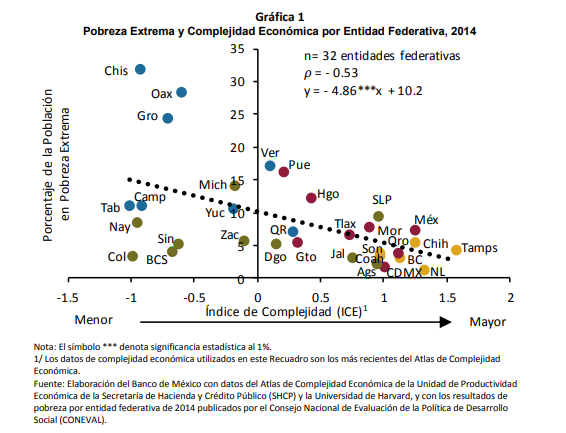 En este contexto las entidades que se ubican en la parte superior izquierda (menor complejidad y elevado porcentaje de pobreza extrema) se concentran en su mayoría en la región sur sureste del país, que es la región que representamos y en este sentido podríamos detonar el potencial económico de la región para así eliminar la brecha de desigualdad económica que se tiene con la Frontera Norte.Para tener un enfoque más claro, este presupuesto será destinado para la reparación de escuelas, calles, carreteras, drenajes, áreas comunes y en general para que la población se desarrolle adecuadamente. Cabe señalar que muchas de las afectaciones que han sufrido algunas regiones han sido por los eventos naturales sucedidos con anterioridad como el sismo del 2017, cambio climático, etc. Los programas y/o proyectos de inversión serán apoyados con cargo a los recursos de FONREGION y deberán estar orientados a generar capacidades competitivas territoriales endógenas, así como a reducir las diferencias del IDH de la entidad federativa con respecto a la media nacional. Además, buscarán mantener e incrementar el capital físico o la capacidad productiva, o ambos; complementar las aportaciones de las entidades federativas relacionadas a dichos fines, así como impulsar el desarrollo regional equilibrado mediante la creación, el mantenimiento, la conservación, el mejoramiento, la reconstrucción, la modernización y la conclusión de la infraestructura pública y su equipamiento, y que se ejecuten por contrato o por administración. De los recursos de FONREGION que se asignen a las entidades federativas,  el cincuenta por ciento se deberá destinar al cincuenta por ciento de los municipios con menor IDH dentro de la entidad federativa, de acuerdo con la publicación del Índice de Desarrollo Humano Municipal en México elaborado por el PNUD, Se podrán utilizar recursos para la elaboración o la ejecución de programas, acciones y proyectos de inversión cuya prioridad sea el desarrollo regional o el desarrollo económico de la entidad federativa correspondiente.Asimismo, la entidad federativa podrá destinar recursos de FONREGION como contraparte estatal en otros fondos, cuando los recursos se destinen a obras y acciones de reconstrucción y/o restitución de la infraestructura estatal dañada, como consecuencia de fenómenos naturales perturbadores, o bien, como coparticipación en otros programas federales, siempre que sus lineamientos o reglas de operación lo permitan y dentro de los límites que en los mismos se establezcan y sean afines al objeto de FONREGION.En materia de educación se podrán asignar recursos prioritariamente a programas y/o proyectos de inversión en infraestructura y/o equipamiento que fomenten el incremento en la matrícula escolar, así como aquellos que aumenten los años de escolaridad promedio.Para salud se podrán asignar recursos a programas y/o proyectos de inversión en infraestructura y/o equipamiento que tengan como objetivo incrementar la esperanza de vida de la población.Los recursos de FONREGION tienen el carácter de subsidios federales, por lo que, en lo relativo a su aplicación y control están sujetos a lo dispuesto en la Ley Federal de Presupuesto y Responsabilidad Hacendaria, su Reglamento y las demás disposiciones jurídicas aplicables. Los recursos entregados a través de FONREGION deberán destinarse, por conducto de las entidades federativas, a los programas y/o proyectos de inversión apoyados y que se ejecuten por contrato o por administración.Sustentando nuestra reasignación de recursos derivado a lo señalado por el Secretario de Economía del país, pues este menciona: “que se tiene una disparidad de ingreso entre regiones brutal, como por ejemplo Nuevo León tiene un PIB PER CAPITA cuatro veces mayor al de Oaxaca, pero que las tazas de crecimiento del mismo se tardaría cerca de 200 años en llegar al PIB PER CAPITA que tiene hoy Nuevo León no en alcanzar en 200 años, sino en tener el PIB PERCAPITA que este estado tiene en 2019, dando el ejemplo de Oaxaca porque el PIB PER CAPITA crece, de manera mínima pero crece, sin embargo señala que dentro de los 32 entidades federativas hay un PIB PER CAPITA que no crece y ese es Chiapas, el que el PIB PERCAPITA no crezca quiere decir que PIB PER CAPITA del ciudadano promedio es peor del que tenía en 1990, donde se encuentran una serie de condiciones de vulnerabilidad en el Campo, en los grupos indígenas, etc, gran parte de los programas de bienestar que van dirigidos a esta población se concentran  en el Sur del País”.FONDO SUR SURESTEFondo Sur- Sureste (FONSUR), consiste en el otorgamiento de subsidios para sufragar, total o parcialmente, el costo de la elaboración de estudios, ejecución de programas y/o proyectos de inversión en infraestructura y su equipamiento, cuando estén orientados a desarrollar las capacidades competitivas territoriales de cada una de las entidades federativas que conforman la región, a incrementar su capital físico o su capacidad productiva, así como a impulsar su desarrollo para ello, la Comisión Asuntos Frontera Sur resalta el reingreso del FONSUR, ya que no fue considerado en el PEF 2019, este fondo al ser reincorporado de nuevo, alienta a las Entidades Federativas beneficiadas a tener un crecimiento. La Comisión Asuntos Frontera Sur, incluye la propuesta de restituirlo y solicita la asignación de recursos en el PEF para el Ejercicio Fiscal 2019, por la cantidad de $16,871,943,751.14 millones de pesos, mismos que serán utilizados para perseguir los objetivos que fueron plasmados en los Lineamientos de Operación aplicados en el Ejercicio Fiscal 2016.En ese año, los datos de la Cuenta Pública, se gastaron 499 millones 977 mil 384 pesos de los 500 millones aprobados por los diputados, Yucatán fue el estado que más recursos obtuvo del FONSUR en 2016; Con 61 millones 089 mil 933, cuando los otros ocho estados recibieron, en promedio, 54 millones.Datos disponibles, en 2014, Yucatán utilizó el fondo para la modernización de carreteras, la construcción de libramientos o para el corredor turístico Chicxulub Puerto – Telchac Puerto, en el que se invirtieron 3.2 millones de pesos.A nivel municipal, Mérida construyó con 14 millones de pesos de este fondo un Centro de Convenciones y utilizó 3.4 millones más para un proyecto para “mejorar la imagen urbana y turística del Centro Histórico”.En la modernización de la carretera Mérida-Chetumal se invirtieron, entre 2014 y 2017, 1,545.6 millones de pesos para ampliar a cuatro carriles 70 kilómetros (km). La obra consistió en la construcción de un cuerpo paralelo al existente para alojar dos carriles de circulación por cada sentido.También se construyeron dos distribuidores viales en los entronques Oxkutzcab-Teabo y Tzucacab-Peto.Este año se modernizan 10 kilómetros adicionales, mediante la ampliación de nueve a 12 metros. Así, al concluir la presente administración se habrán ampliado y modernizado 80 kilómetros de la vía que conecta a Mérida con la capital del vecino estado de Quintana Roo.Con una inversión de $16,871,943,751.14 millones de pesos, FONSUR podrá desempeñarse en la presente administración de obras de infraestructura carretera, portuaria, ferroviaria y de telecomunicaciones y con estas acciones se impulsa el desarrollo del sur-sureste del país para detonar la actividad turística y comercial, fortaleciendo el desarrollo carretero, por tal motivo es de considerarse y retomar este fondo para el PEF 2020.Los factores de desigualdad y desarticulación entre regiones, subregiones y localidades son claves. Urge revisar vocaciones y prioridades de producción agropecuaria e industrial y establecer políticas de fomento en el ámbito federal, estatal y local. El programa del sur debe apuntalar una estrategia para reducir el aislamiento, la dispersión y la desigualdad socioeconómica en las tres entidades y promover polos de desarrollo incluyente.La conjunción de factores negativos imponen un patrón que hace a la región sur sureste  la menos productiva y de mayor atraso del país, entre otros: trabajo informal muy superior al resto de la economía; servicios financieros y acceso a financiamiento muy limitado; trabajadores con pocas o nulas habilidades respecto al resto del país, ambiente poco propicio para la generación de empresas; pequeños productores con sistemas de baja rentabilidad; alta dispersión poblacional con costos elevados de transporte; mala conectividad interregional y consecuentemente poca o nula capacidad de innovación.La Región Sureste y los municipios colindantes de Michoacán, Puebla y Veracruz son claves para la evolución futura de los estados del sur, considerando sus infraestructuras urbanas, portuarias e industriales.Además, no podemos olvidar que los grandes proyectos que se tienen pensados para detonar la competitividad de la región necesitan un respaldo financiero ante imprevistos que surgen ante la creación de este tipo de magno obras.FONDO DE DESASTRES NATURALES El programa FONDEN para la reconstrucción es el principal instrumento presupuestario en caso de un desastre natural, los fondos autorizados a los programas de reconstrucción son transferidos a sub-cuentas específicas dentro del fideicomiso para ser ejercidos. El Fideicomiso, a través de la institución fiduciaria administra estos recursos hasta que se ponen en marcha los programas de reconstrucción y realiza los pagos por las obras y acciones de reconstrucción directamente a los contratistas. El Fideicomiso (a través de BANOBRAS) también actúa como ente encargado de contratar en el mercado mecanismos financieros para la transferencia de los riesgos del propio FONDEN, tales como seguros y bonos catastróficos. Los desastres naturales constituyen una fuente significativa de riesgo fiscal en países altamente expuestos a catástrofes naturales, presentando así pasivos contingentes de considerable magnitud para los Gobiernos de dichos países. La ausencia de mecanismos eficientes de preparación y atención de emergencias y de una adecuada planeación financiera para hacer frente a los desastres puede crear dificultades y demoras en la respuesta, lo que podría agravar las consecuencias en términos de pérdidas humanas y económicas. En estado de emergencia por desastres naturales, los Gobiernos pueden verse obligados a utilizar fondos que habían sido previamente destinados a proyectos fundamentales de desarrollo económico, y esto, en el largo plazo, puede impactar negativamente el proceso de desarrollo y crecimiento económico de los países.Los Gobiernos son cada vez más conscientes que el riesgo fiscal derivado de desastres naturales no puede seguir siendo ignorado. El importante crecimiento económico en algunos países en desarrollo hace que éstos se enfrenten con pérdidas económicas cada vez más importantes. Al mismo tiempo, aunque la exposición de la población y de los activos físicos a los desastres sigue en crecimiento, poca atención se dirige a la construcción de una sociedad resiliente ante fenómenos naturales adversos. Incrementos en la frecuencia y magnitud de fenómenos climatológicos extremos debido al cambio climático pueden potencialmente agravar la tendencia creciente en las pérdidas económicas causadas por desastres. En este contexto, es de suma importancia que se le dé un mayor énfasis a la gestión integral del riesgo de desastres que incluya medidas de protección financiera y aseguramiento ante desastres para poder hacer frente a estas tendencias disruptivas.México se encuentra en la vanguardia de iniciativas encaminadas al desarrollo de un marco integral en gestión del riesgo de desastres, incluyendo el uso efectivo de mecanismos de financiamiento del riesgo y aseguramiento para manejar el riesgo fiscal derivado de los desastres. Cabe mencionar que México está altamente expuesto a una gran variedad de fenómenos geológicos e hidro-meteorológicos. En este sentido, el país está catalogado como uno de los de mayor actividad sísmica en el mundo, experimentando anualmente más de 90 sismos. Aproximadamente el 40% del territorio mexicano y más de una 1/4 de su población están expuestos a tormentas, huracanes e inundaciones.El FONDEN es un fondo importante que es utilizado en ocasiones especificas causadas por desastres naturales, el presupuesto destinado dentro del PPEF 2019 fue de $3,644,000,000. A lo que se solicita una reasignación del presupuesto por la cantidad de $3,644,000,000 millones de pesos. Aquí destaca el sismo del pasado 19 de septiembre de 2017 que tuvo como resultado un sin fin de daños que dejó sin escuelas a gran número de población, así como sin lugar donde vivir, familias que perdieron todo en este desastre natural.El FONDEN también transfiere recursos a un Fondo de Atención de Emergencias, a fin de que el Gobierno de México pueda brindar auxilio con víveres, materiales de abrigo y protección, herramientas y medicamentos a la población que resulte afectada como consecuencia de la ocurrencia de un fenómeno natural perturbador. Dichos apoyos se detonan a través de la emisión de una declaratoria de emergencia.Mapas de fenómenos naturales antrópicos en México.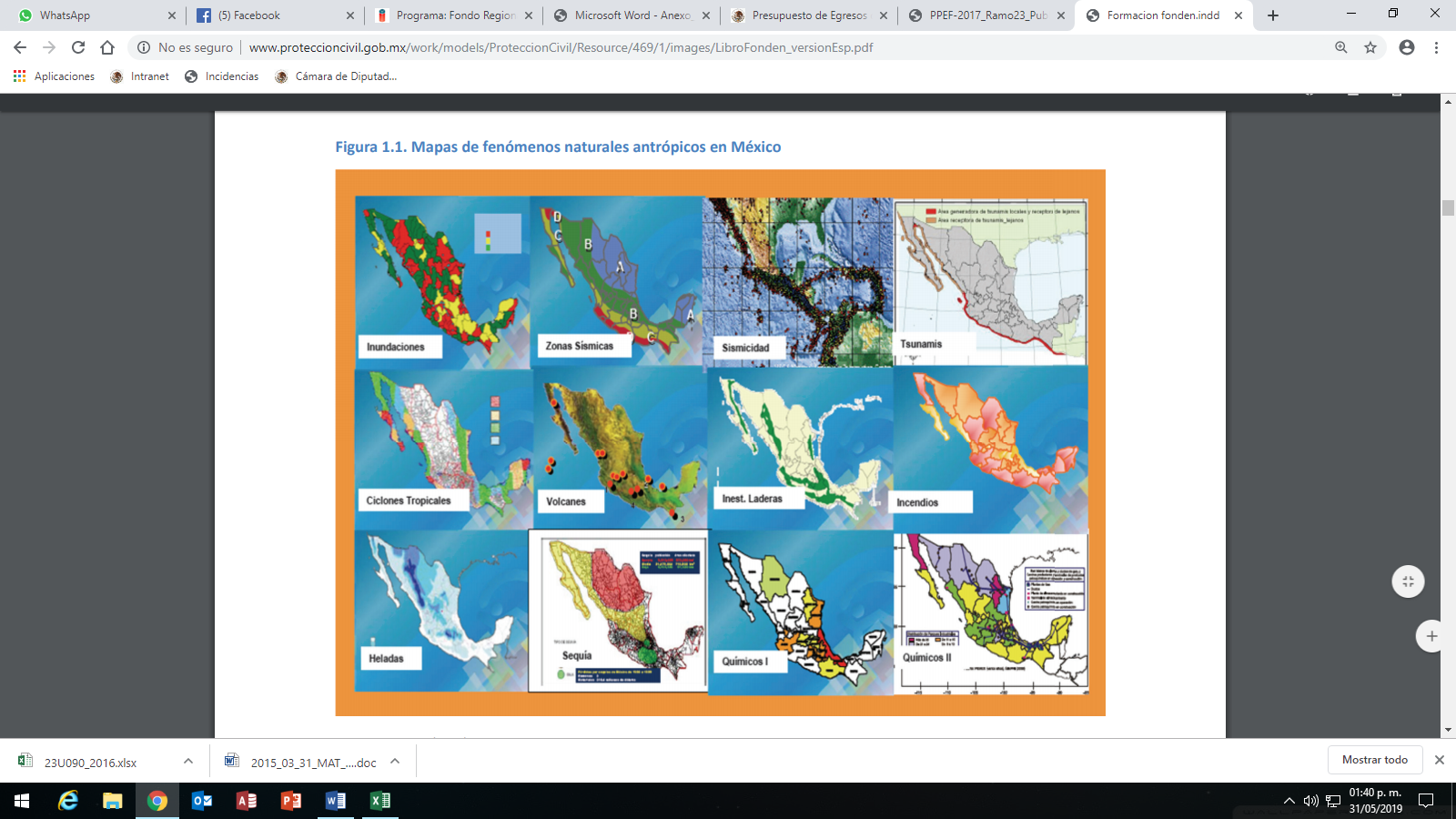 INFOGRAFIA INEGI La exposición de México a los desastres naturales antes mencionados va en aumento. Al mismo tiempo que el desarrollo económico de México mejora la calidad de vida de sus ciudadanos, el crecimiento de los activos de México y de su población se traduce en creciente exposición a desastres naturales. El evento ocurrido el 19 de septiembre de 2017, tuvo un gran impacto en el FONDEN, ya que fueron puestos a disposición 7 mil 645 millones 830 mil 601.50 pesos para trabajos de reconstrucción total o parcial de planteles escolares afectados por los sismos del 7 y 19 de septiembre del año pasado.De acuerdo con un informe de la Secretaría de Educación Pública (SEP) el estado de Morelos fue la entidad que recibió la mayor cantidad de recursos, para las tareas de reconstrucción de escuelas, con 2 mil 892 millones 532 mil 665 pesos.Le siguen en la lista Oaxaca con mil 202 millones 477 mil 317 pesos, el Estado de México con mil 95 millones 191 mil 131 pesos, la Ciudad de México con 931 millones 183 mil 492 pesos, y Chiapas con 631 millones 444 mil 381 pesos.Completan la lista de entidades apoyadas para la reconstrucción de planteles públicos, Guerrero con 506 millones 920 mil pesos, Puebla con 335 millones 248 mil 652.50 pesos y Tlaxcala con 50 millones 832 mil 963 pesos.De acuerdo con los criterios del FONDEN, en los casos de Michoacán e Hidalgo, entidades que sufrieron afectaciones por el terremoto del 19 de septiembre de 2017, no fue necesario entregar recursos para la reconstrucción de escuelas públicas.La noche del 7 de septiembre, a las 23:45 horas, un sismo de magnitud 8.1 afectó a Chiapas y Oaxaca; mientras que el 19 de septiembre, a las 13:14 horas, un terremoto magnitud 7.1 impactó a Morelos, Puebla, Ciudad de México, Estado de México y Guerrero.Además de los daños causados en viviendas e infraestructura, los fenómenos naturales provocaron afectaciones en 16 mil 71 escuelas públicas de diferentes niveles educativos, a cargo de la SEP.La dependencia federal, en coordinación con Instituto Nacional de la Infraestructura Física Educativa (Inifed), inició los procesos para la reconstrucción de 209 planteles educativos con daños graves.También se reportaron daños severos a moderados en 4 mil 296 escuelas, y en 11 mil 566 planteles el reporte fue de daños ligeros o menores.Para la reparación de las escuelas públicas se tomarán recursos del programa Escuelas al Cien, del Fonden y del Seguro para la Reparación de Daños en Especie.INFORMACIÓN OBTENIDA DEL PEF 2018 Como se puede apreciar en esta tabla los estados que se vieron beneficiados por este fondo, fueron: Oaxaca, Chiapas, Guerrero, Veracruz, Morelos, Puebla, Estado de México y la Ciudad de México.En conclusión, de esta manera fue distribuido el gasto federal que fue autorizado para los apoyos y/o programas para afectaciones tras este desastre natural, por lo que es de considerarse dicho incremento al presupuesto destinado al FONDEN.FONDO DE APOYO A MIGRANTESEl ejecutivo federal no contempló para este periodo dentro del anexo 20 ramo 23, recurso para el Fondo de Apoyo a Migrantes.En México el tema migratorio es muy complejo, al desarrollarse en él diversos tipos o flujos migratorios como son: la migración de origen, tránsito, destino y retorno. Según información de la Organización Internacional para la Migraciones (OIM), el corredor migratorio México-Estados Unidos es el más transitado del mundo, al ser Estados Unidos el principal destino de la migración mundial actualmente.La migración mexicana hacia Estados Unidos está compuesta por personas con una gran diversidad de lugares de origen y condiciones socioeconómicas. Sus características van más allá de las que comúnmente se les puede referir, como la de una migración exclusivamente por personas provenientes de pequeñas poblaciones rurales de México.En la actualidad, la migración a Estados Unidos se ha extendido tanto en geografía (zona, territorio) como en demografía (tasa de la población). La región conocida como “histórica” para los estudios sobre migración, formada por los estados como Zacatecas, Jalisco y Durango donde se generaron una parte importante de primeras redes de migración laboral, continúa siendo la principal región de origen de estas personas. Actualmente esta región abarca solamente 47% de todo el flujo migratorio.Los cambios en los flujos migratorios dependen en gran medida a los cambios demográficos que ha experimentado la población mexicana. Por ejemplo, la concentración de la población en áreas urbanas se refleja en que más migrantes provienen de localidades urbanas en comparación a las rurales.Con respecto a indicadores socioeconómicos, tomando como referencia los grados de marginación empleados por CONAPO, tenemos que la mayoría de los flujos migratorios provienen de localidades con niveles de marginación bajos o muy bajos. Esto no debe de sorprendernos ya que los flujos migratorios internacionales que se realizan de manera voluntaria están por lo general asociados a poblaciones con niveles medios de desarrollo socioeconómico.La población indígena también está presente en el tema de la migración. Esta población que declaró hablar o pertenecer a alguna comunidad indígena contempla sólo el 9.8% del total de migrantes con destino a Estados Unidos.Con esto en mente, podemos actualizar nuestra narrativa sobre la migración mexicana a una más cercana a la realidad actual, una narrativa que hable sobre una migración que se ha extendido prácticamente a todas las regiones de México, que proviene mayormente de localidades urbanas y con bajos niveles de marginación.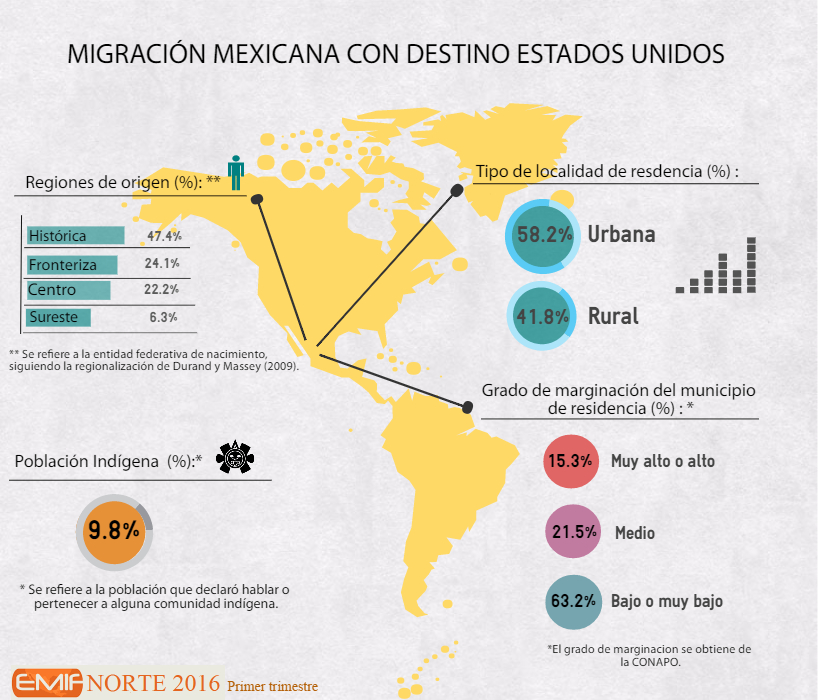 Fuente: Consejo Nacional de Ciencia y Tecnología (CONACYT).El fenómeno migratorio de Centroamérica hacia los Estados Unidos ha tomado proporciones alarmantes. Una migración que entre 1970 y 1980 fuera impulsada principalmente por la inestabilidad política, y los conflictos armados; hoy en día se ve agravada por la falta de oportunidades económicas y altos grados de violencia que se viven en el istmo centroamericano. Más de 100.000 centroamericanos ingresan anualmente a los Estados Unidos, muchos de ellos de forma irregular; es decir sin la documentación o autorización requerida por el país de tránsito o destino.Las causas que originan el movimiento migratorio en la región son muchas. Algunas de las principales razones identificadas son: la demanda de mano de obra no calificada, la reunificación familiar, y protección ante la presencia del crimen organizado y altas tasas de homicidio en los países de origen. El Índice de Desarrollo Humano por su parte parece estar directamente relacionado a la emigración. Esto es, a mayor IDH mayor nivel de emigración. Se trata de una correlación débil, pues la variación del IDH entre los municipios con alta y baja emigración es relativamente pequeña. No obstante, la misma se repite en los países centroamericano.La Oficina de Aduanas y Protección Fronteriza de los Estados Unidos (CBP en sus siglas en inglés) reportaron la custodia de más de 67.000 niños menores de 18 años viajando sin sus padres y/o guardianes. Aunque México es en general el principal país fuente de inmigrantes indocumentados hacia Estados Unidos, este patrón no se cumple en el caso de los menores de edad. Sorprendentemente se ha visto un aumento significativo de niños hondureños, guatemaltecos y salvadoreños no acompañados que han intentado cruzar la frontera. Tres de cada cuatro niños y niñas detenidos en la frontera de Estados Unidos durante este año, provienen de un país centroamericano superando a los mexicanos. Los anteriores argumentos evidencian que el fenómeno de las migraciones centroamericanas se ve intensificado por una combinación de factores económicos, sociales y ambientales. Estos flujos sociales, complicados por la falta de protección estatal y por la presencia de organizaciones delictivas que los acechan, están poniendo en riesgo la vida de los migrantes y amenazan con destruir sus núcleos familiares. Es por ello que la atención de este fenómeno solo puede darse de manera holística. Contemplando por una parte la promoción al derecho humano de todos a desplazarse con libertad y seguridad y el desarrollo de políticas públicas que fortalezcan la institucionalidad y economía regional. Ambas estrategias apoyarían garantizando condiciones mínimas para que los migrantes y sus familias puede trabajar y desarrollarse; transformando a la migración de un mecanismo de supervivencia a una opción de vida digna.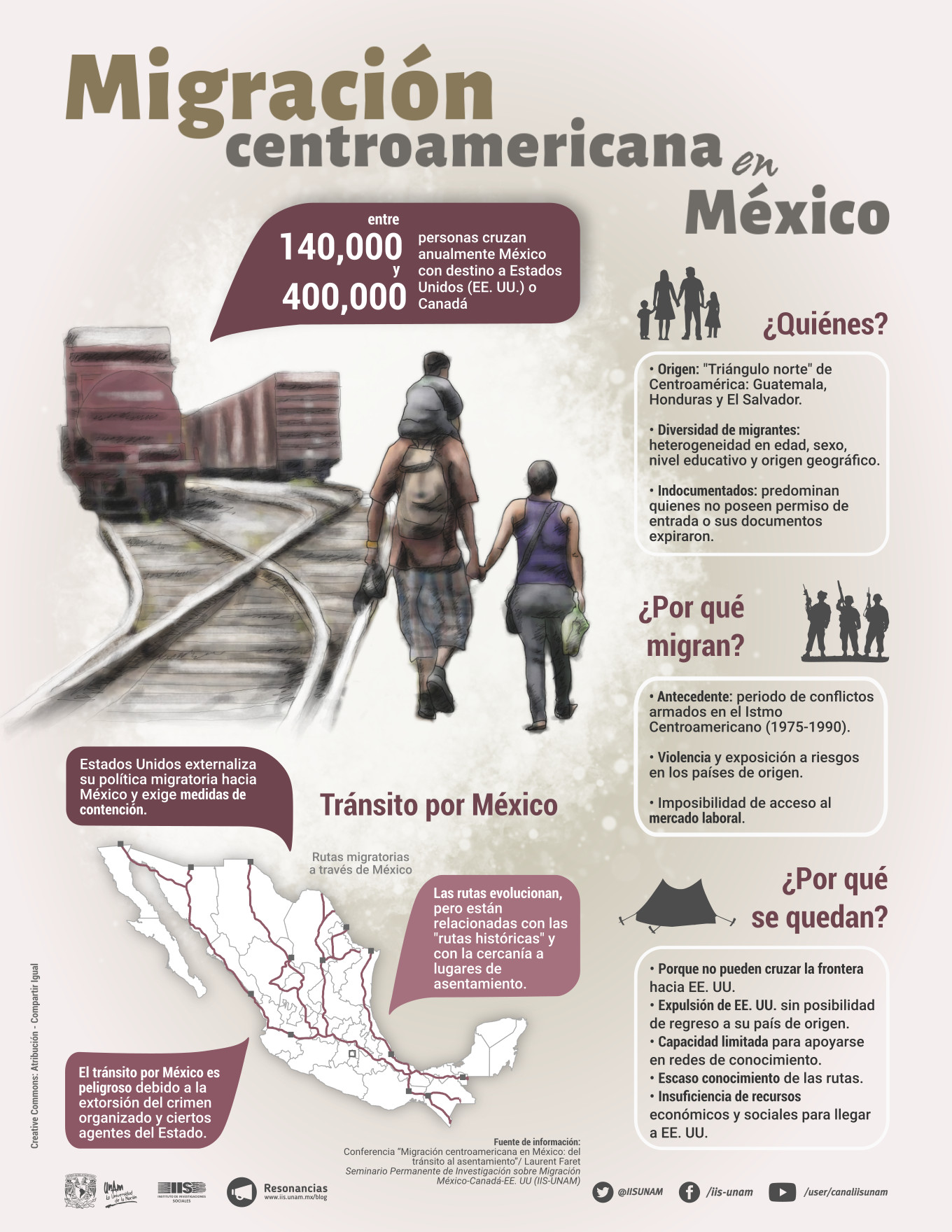 Fuente: Instituto de Investigaciones Sociales de la UNAM.Es por ello que resulta indispensable la implementación de medidas y políticas económicas y públicas encausadas a la armonización de las diásporas acaecidas sobre el territorio nacional, surgidas tanto en nuestro país como en naciones centroamericanas. La migración es un fenómeno de carácter mundial que convierte a México por su ubicación y fronteras, en un referente del tránsito de personas migrantes, el cual debe atender dicha circunstancia, por ello la Comisión Asuntos Frontera Sur, ha mostrado su interés con el objetivo de buscar una solución a la migración, principalmente de centroamericanos. Por lo anterior, es que esta Comisión busca que se reincorpore este fondo para el apoyo a migrantes tenga una asignación de presupuesto por $300,000,000 millones de pesos para ser ejercidos estratégicamente en función de atender el fenómeno migratorio; recordemos que este tema, en el contexto de la globalización es de urgente atención debido a que de él se derivan otras problemáticas que impactan en la población de mexicanos y de los propios migrantes.Se pretende definir los criterios para la distribución, aplicación, erogación, seguimiento, evaluación, rendición de cuentas y transparencia de los recursos del Fondo de Apoyo a Migrantes, los cuales tienen el carácter de subsidio federal y se destinarán a proyectos, acciones y obras de infraestructura y su equipamiento, que apoyen a los trabajadores migrantes en retorno y a las familias que reciben remesas para:Encontrar una ocupación en el mercado formal;Contar con opciones de autoempleo;Generar ingresos;Mejorar su capital humano y su vivienda; yApoyar la operación de albergues que los atiendan y a retornar a su lugar de origen, en su caso. La población objetivo del Fondo está integrada por los trabajadores migrantes en retorno y las familias que reciben o recibieron remesas durante el ejercicio fiscal anterior y subsecuente, en su caso. Para efecto de apoyar a la población objetivo del Fondo, se deberá cumplir con lo siguiente:Los trabajadores migrantes en retorno se deberán identificar con la matrícula consular (de preferencia), el documento de repatriación o con algún documento que acredite su residencia laboral en los Estados Unidos de América a partir del ejercicio fiscal anterior y subsecuente. De forma excepcional y, sólo en caso de no contar con ninguno de los documentos indicados anteriormente, la entidad federativa podrá identificar a dichos trabajadores con base en mecanismos objetivos y registros que sean públicos y transparentes, de acuerdo con su experiencia en la materia.Las familias que reciben o recibieron remesas deberán presentar algún recibo o documento formal que acredite la recepción de remesas durante el ejercicio fiscal anterior, a nombre de un miembro del hogar y comprobar el parentesco mediante identificación oficial, acta de matrimonio o acta de nacimiento.Se podrá apoyar a los migrantes repatriados a través de apoyo financiero para la operación de albergues y el retorno a sus comunidades de origen. En este caso, la instancia que realice las funciones de coordinación ejecutiva del Fondo en las entidades federativas se coordinará con la delegación regional del Instituto Nacional de Migración o la oficina local competente de la entidad federativa, con el objeto de identificar a los posibles beneficiarios, registrarlos en un padrón y entregar los apoyos que procedan, los cuales serán otorgados en especie (boleto de transporte terrestre) y a través de recursos financieros destinados a apoyar la operación de albergues. INFORMACIÓN OBTENIDA DEL PEF 2018 En la siguiente grafica podemos apreciar cómo fue distribuido el presupuesto destinado a dicho fondo en el ejercicio fiscal 2018, como Comisión Asuntos Frontera Sur, estamos principalmente interesados en conocer la parte por la que nos estamos especializando. Deduciendo la gráfica anterior, nos enfocaremos en la región sur quedando de la siguiente manera.INFORMACIÓN OBTENIDA DEL PEF 2018 Se tiene como resultado que, dentro de la región sur, las entidades que obtuvieron, mayor recurso fueron principalmente Guerrero, Oaxaca, Veracruz y Chiapas. Podemos llegar a la conclusión que se le está destinando mayor peso a estos estados, los indicadores de desarrollo económico y social más bajos del país, estas son: Guerrero y Oaxaca. Los tres estados se disputan el primer lugar en pobreza y marginación, sin embargo, algo que distingue a Guerrero y Chiapas del estado de Oaxaca es justamente la migración internacional que atribuyen este hecho a dos factores: El sistema de enganche operó exclusivamente para la migración interna.La mínima participación de la región durante el Programa Bracero. Particularmente éste último, fue el detonante y catalizador para otros estados y regiones de tradición migratoria, como sería el caso de Oaxaca. Adicionalmente, refieren que Chiapas, junto con Veracruz, ostenta muy altos índices de marginación; sin embargo, refieren que la pobreza extrema no suele estar asociada con la migración internacional, debido a los altos costos monetarios que implican el viaje y el cruce de la frontera.FONDO PARA FRONTERASLas fronteras siempre han sido zonas de encuentro, de resistencia y de articulación. Esta dualidad de convivir cotidianamente con valores y culturas distintas, manteniendo a la vez las propias, añade un ingrediente distintivo a la soberanía nacional que se vive en las fronteras. Por supuesto que esta exposición permanente de los valores nacionales y regionales le confiere características especiales al desarrollo regional que ocurre en los espacios fronterizos mexicanos, tanto al norte como al sur. Una característica fundamental es la internacionalidad, ya que ha permitido establecer un común denominador del desarrollo fronterizo en virtud de las dificultades políticas y físicas para impulsar el desarrollo de manera horizontal, geográficamente hablando. En contrapartida, tanto al norte como al sur de la República Mexicana, si algo le da homogeneidad al desarrollo es su capacidad de ser fuente de flujos de cooperación económica y social con sus vecinos regionales inmediatos, que al realizar la misma acción construyen dinámicas regionales binacionales, a veces lejos de los objetivos y sentimientos nacionales en que se circunscriben. El desarrollo regional compartido es una característica también importante. En la esencia de estos procesos migratorios se encuentra la necesidad de bienestar de las personas y de beneficios de las empresas. La eficacia de los mecanismos mexicanos y estadounidenses de contención migratoria ha generado una importante zona económica en los estados fronterizos del sur y del norte de México que hoy se caracteriza por una importante industrialización por medio de las empresas que operan con el régimen de maquila. No cabe duda que desde la perspectiva de los beneficios que el desarrollo regional puede generar, la influencia del vecino es determinante. A manera de ejemplo, la infraestructura de comunicaciones que conecta a los estados de las fronteras norte y sur de México es, en ambos casos, un elemento limitante más que impulsor del desarrollo regional.Sin embargo, la fuerte presencia de las prácticas empresariales y de las fuentes de negocios desde el norte ha permitido que las amplias y desérticas zonas de los estados  del norte de México, en muchos casos con escasez de recursos tan vitales como el agua, hayan progresado tan intensamente y sean hoy fuente de atracción de importantes corrientes poblacionales, frente a los estados del sur, que pese a su riqueza de recursos naturales no pueden dar los saltos cualitativos que requieren para su bienestar. ¿Qué hace la diferencia? Desde la perspectiva de la óptima asignación de los recursos disponibles es claro que la complementariedad económica en la frontera norte del país ha sido mucho mayor que en la del sur y, por tanto, sus beneficios, no obstante que las potencialidades de los recursos existentes en el sur, de acuerdo con los beneficios estimados de una explotación racional, bien podrían ser mayores. En cualquier caso, también parece claro que la promoción de un desarrollo sustentable en ambas fronteras es todavía un asunto de la mayor prioridad. Se podría decir que en la formación de una conducta sustentable de las empresas ha sido más determinante el logro de la certificación de calidad de acuerdo con las normas internacionales, que las regulaciones existentes, en virtud de la porosidad de su cumplimiento. Esta cultura de la calidad total que está influyendo en la cultura fronteriza en el norte, junto con el ascenso de la discusión sobre las autonomías indígenas en el sur, nos está cambiando lentamente como sociedad, y se sienten fuertes presiones sobre las instituciones del federalismo nacional, pero principalmente en torno a las articulaciones que todas estas instituciones tienen con el centro político del país. Así, cada vez que las fuerzas sociales de las regiones fronterizas presionan para mejorar sus condiciones de bienestar y desarrollo, en el centro nervioso del país se prenden focos de alerta que dan idea de lo sorprendentes que son las dinámicas regionales cuando no se conocen a cabalidad los profundos cambios que microscópicamente se tejen día a día en estos espacios geográficos, tan diferentes en su composición y tan iguales en sus aspiraciones. En la frontera norte, sin que el habitante nacional lo sepa aún, en las empresas internacionales que trabajan para el mercado mundial orientadas por la calidad total se desarrollan verdaderos procesos educativos que resaltan la participación y la colaboración individual como medio para mejorar el bienestar de la comunidad. Por razones históricas y de contraste social y cultural la del norte es la única frontera para la inmensa mayoría de los mexicanos. La del sur está descubriéndose aún en su complejidad como límite que articula al país con tierras latinoamericanas frente a las que el contraste cultural no es un elemento sustancial. Y es que el país forma parte del entorno centroamericano precisamente a través del sur, lo que agrega una dimensión diferente entre los extremos de México. Ésta es la dimensión del desarrollo regional fronterizo mexicano hacia el norte y hacia el sur que interesa destacar en los análisis y las propuestas de los estudiosos que participan en la discusión del desarrollo regional fronterizo en México.Derivado del análisis realizado al PPEF 2020, se advierte que el Ejecutivo Federal no contempló incluir en el Anexo 20, Ramo 23, Provisiones Salariales y Económicas, recursos para el Fondo para Fronteras para el ejercicio fiscal 2020, como se había asignado en el año 2017, cabe señalar que para ese año se asignaron 750 millones de pesos, mismos que se ejercieron conforme a sus lineamientos de Operación.   Cabe señalar que la Comisión Asuntos Frontera Sur considera necesario restituir esta asignación, por ello es que a través de este documento se hace la solicitud de 500 millones , ya que este Fondo tiene el objetivo de otorgar subsidios que contribuyan a abatir la pobreza a través de una estrategia de inclusión  y bienestar social, así como  impulsar el desarrollo económico a través del otorgamiento de apoyos a proyectos  que fomenten la creación, consolidación y competitividad de las micro, pequeñas y medianas empresas en las entidades federativas en cuyo territorio se encuentran las líneas divisorias internacionales del norte y sur del país, por medio de asistencia de la Secretaria de Bienestar, y el respaldo de la Secretaría de Economía.Con base al PEF 2018, el presupuesto que se había otorgado fue de $750,000,000 pesos, a lo que el monto del Fondo se transferirá a SEDESOL y a ECONOMÍA, en la forma siguiente:a)   $500,000,000.00 (Quinientos millones de pesos 00/100 Moneda Nacional) deberán destinarse para acciones de desarrollo social a cargo de SEDESOL.b)   $250,000,000.00 (Doscientos cincuenta millones de pesos 00/100 Moneda Nacional) deberán destinarse para acciones de desarrollo económico a cargo de ECONOMÍA.INFORMACIÓN OBTENIDA DEL PEF 2018 Podemos apreciar que para 2018, la distribución del presupuesto asignado fue de la siguiente manera, dándonos como resultado que gran parte de este recurso fue destinado para la parte norte, destacando Baja California con un 29% del total del recurso, Tamaulipas con un 16% y Chihuahua con un 13% que es donde se encuentra la más grande frontera con México; En cuanto a la parte sur podemos decir que a Quintana Roo se le destinó el 13% y  a Chiapas un 12%, del total del presupuesto que fue destinado en el PEF 2018. Es importante una reintegración de este fondo para el PEF 2020, para controlar los índices de caravanas migrantes a nuestro país y poder dar solución a muchas problemáticas que se están presentando tanto en la Frontera Norte como en la Frontera Sur.FONDO PARA PROYECTOS PARA EL DESARROLLO DE LA ZONAS HENEQUENERASEL HENEQUEN es la fibra natural que pausó al material sintético, y es de suma importancia una asignación para este fondo en el presupuesto para proyectos de zonas henequeneras del anexo 20 ramo 23 del Presupuesto de Egresos de la Federación 2020, por ello solicitamos que se haga una reintegración de este fondo por la cantidad de $100,000,000 millones de pesos, ya que en la actualidad podemos hablar de un sinfín de beneficios que este representaría en cuestión ambiental y a su vez el fortalecimiento de la economía a base de un producto 100% natural.Para el periodo de 2013 a 2016, se informó que había una cosecha de 6,500 a 7 mil toneladas de hojas de henequén cuya producción va en aumento cada año.Se hace presente que los municipios que comprenden la Zona Henequenera hay más de 13 mil hectáreas de producción y más de 3 mil parcelarios; teniendo como resultado para el año de 2018, una cantidad de 15 mil hectáreas con producción de henequén.Se Precisó que iniciaron ese año (2018), con un precio de 9 pesos el kilo de hojas ya procesadas, pero mejoró luego el precio a 11 pesos y están cerrando el año con 14 pesos el kilo. Esas acciones han beneficiado a tres mil 500 productores en 39 municipios de la llamada zona henequenera. Si este presupuesto que se está proponiendo, llega a ser aprobado, el gobierno yucateco dará continuidad a los programas de apoyo para mantener la producción de la industria henequenera de la cual aún dependen miles de familias campesinas.Como parte del programa de estímulo a la producción de fibra de henequén, se hará la entrega de a más de 900 campesinos de 35 municipios, de los cuales se destaca que la industria Henequenera es tradición y cultura por lo que es un proceso natural y artesanal; y por ende no comprende ningún tipo de maquinaria industrial.Por todo lo anteriormente señalado, esta Comisión de Asuntos Frontera Sur hace un análisis y opinión sobre el Presupuesto de Egresos de la Federación para el Ejercicio Fiscal 2020.RECOMENDACIONES DE LA COMISIÓN DE ASUNTOS DE LA FRONTERA SURPropuestas de Ampliaciones y/o Reducciones al Presupuesto del Sector. Con base en lo dispuesto en los artículos 18 y 42, fracción VIII de la LFPRH; se vierten las siguientes propuestas de modificación a programas presupuestarios para el año 2019, (Anexo 1).FONDO REGIONALDerivado de que en los estados que integran el sureste de nuestro país, deberán desarrollar un gran programa de inversión en infraestructura, en servicios de salud y educación, esta comisión de ASUNTOS FRONTERA SUR solicita a la COMISION DE PRESUPUESTO Y CUENTA PUBLICA que en la integración del dictamen del PPEF 2020, se incremente el presupuesto del FONREGION, ya que estas actividades son parte de los objetivos puntuales de este FONDO, aunado a lo anterior y, en consecuencia del sismo  del 7 de septiembre de 2017 es nuestra responsabilidad como COMISION DE ASUNTOS FRONTERA SUR solicitar y destinar mayores recursos a los estados de la región SUR-SURESTE del país, esto con la finalidad de que se reactive la vida productiva y económica de esta región.Cabe destacar que son 14 estados del país los que, a través del FONREGION resultan beneficiados, por ello la importancia de incrementar a $2,335,985,261.00 MN  este fondo, es decir el 25% mas respecto del presupuesto aprobado para el año 2019.FONDO DE DESASTRES NATURALESEl FONDO DE DESASTRES NATURALES (FONDEN), es un instrumento indispensable para los gobiernos estatales y municipales, ya que este, es un complemento fundamental para llevar a cabo las acciones necesarias para la atención de desastres naturales imprevistos, cuya magnitud de daño supere la capacidad financiera de respuesta de estas entidades.Por lo tanto, esta comisión ASUNTOS FRONTERA SUR solicita a la COMISION DE PRESUPUESTO Y CUENTA PUBLICA que en la integración del dictamen del PPEF 2020 se incremente el presupuesto del FONDEN en $4,000,000,000.00 de pesos, ya que esto resulta indispensable para fortalecer las medidas de seguridad y prevención necesarias para enfrentar de manera adecuada los efectos devastadores de un desastre natural, incluyendo en esto las acciones que permitan un sistema de alertamiento oportuno y eficaz, que ayude a minimizar estos daños.De tal manera que el PPFE 2020 quede de la siguiente manera.Propuestas de modificaciones al Proyecto de Decreto del Presupuesto para el Ejercicio Fiscal 2020.FONDO SUR SURESTEEsta comisión ASUNTOS FRONTERA SUR solicita a la COMISION DE PRESUPUESTO Y CUENTA PUBLICA que en la integración del dictamen del PPEF 2020 se reactive y le sean asignados recursos al FONDO SUR-SURESTE, quedando asignado a este un total de $1,687,194,375.14 Millones de pesos, a fin de que los Estados beneficiarios tengan la garantía presupuestal para los estudios de inversión de infraestructura, análisis costo-beneficio para programas y/o proyectos de inversión, estudios de pre-inversión, evaluación socioeconómica, evaluación financiera y equipamiento para el desarrollo de los Estados beneficiarios que son: Campeche, Chiapas, Guerrero, Oaxaca, Puebla, Quintana Roo, Tabasco, Veracruz y Yucatán. Los estudios, programas y/o proyectos de inversión del Fondo del Sur Sureste, deberán enfocarse a desarrollar las capacidades competitivas territoriales de cada una de las entidades federativas de la región, además de darles la capacidad  incrementar su capital físico y su capacidad productiva, así como a impulsar  el desarrollo de las mismas; es importante señalar que, los objetivos que persigue el FONSUR, coadyuvan a la recuperación de las entidades federativas que se sufrieron afectaciones ocasionadas por los sismos del mes de septiembre del año 2017, particularmente el ocurrido el día 7 de dicho mes; cabe resaltar que, en la región sur-sureste del país es donde se ubican los estados que presentaron mayores daños por dicho sismo, por ello la pertinencia de impulsar la restitución del FONSUR, así como el recurso que se solicita, ya que ello permitiría la reconstrucción de los estados afectados y favorecería su desarrollo integral; lo anterior se solicita sea incluido en un artículo transitorio en el Presupuesto de Egresos de la Federación para el Ejercicio Fiscal 2020, (Anexo II)Dentro de este  presupuesto se pretende que un porcentaje  sea destinada a un Fondo de Ecoregiones, que permita implementar una política que mine el impacto ecológico, ambiental y sobre la salud. Recursos del Anexo 20 Ramo 23 “Provisiones Salariales y Económicas”, comparativo 2019 vs 2020 FONDO DE APOYO A MIGRANTESLos diputados que integrantes de la Comisión de Asuntos Frontera Sur solicitamos que el Fondo de Apoyo a Migrantes tenga una asignación presupuestaria para el próximo ejercicio fiscal del 2020, por un monto de 500 millones de pesos.Es importante enfatizar que uno de los rubros que contempla el FAM, es el fomento a alberges que atiendan a los migrantes; en este tenor, se requiere de mayores recursos para la atención de éste fenómeno.De igual manera, esta Comisión considera pertinente que la distribución de los recursos para las entidades federativas se lleve a cabo conforme a los Lineamientos de Operación del Fondo de Apoyo a Migrantes 2018, es decir, empleando los datos de "Eventos de repatriación de mexicanos desde Estados Unidos, según entidad federativa y punto de recepción, 2018" y de "Eventos de repatriación de mexicanos desde Estados Unidos, según entidad federativa de origen y sexo, 2018" publicados en el Boletín Estadístico. V. Repatriación de mexicanos, 2018, emitido por la Secretaría de Gobernación, con base en la información registrada en los puntos oficiales de repatriación del Instituto Nacional de Migración:a)   El 80% de los recursos se distribuyeron proporcionalmente por el Número de eventos de repatriación, por entidad federativa de origen, respecto al total del Número de eventos de repatriación;b)   El 20% de los recursos se distribuyeron proporcionalmente conforme al número de eventos por punto de recepción por entidad federativa respecto a la sumatoria del total de eventos por punto de repatriación.Cabe resaltar que, es fundamental impulsar acciones para la atención a migrantes y sus familias, sobre todo en la Zona Sur Sureste de México, debido a todas las situaciones que se han presentado por las diferentes diásporas y movimientos humanos, puesto que por la frontera sur es donde inicia el flujo de migrantes hacia el  vecino país del norte; asimismo, debe enfatizarse que es necesario que este presupuesto se incremente con relación al aprobado para el ejercicio fiscal del año anterior, debido a que, en su intento por cruzar las fronteras, pueden ser víctimas de abuso y violencia de sus derechos.Recursos del Anexo 20 Ramo 23 “Provisiones Salariales y Económicas”, comparativo 2019 vs 2020(Millones de pesos)FONDO PARA FRONTERASEsta comisión ASUNTOS FRONTERA SUR solicita a la COMISION DE PRESUPUESTO Y CUENTA PUBLICA que en la integración del dictamen del PPEF 2020 se le sean asignados recursos al Fondo para Fronteras para el Ejercicio fiscal 2020, solicitándose un presupuesto de $500 millones de pesos, reiterando que dichos recursos se destinaran a erradicar la pobreza, fomentando la consolidación y competitividad de los Estados que en conjunto desarrollaran un plan integral, adecuado y acorde a la población particular que prevalezca en cada zona aledaña con las líneas divisorias internacionales en el país. Otro de los objetivos  del Fondo para Fronteras es la realización de obras de infraestructura; por ello, es importante señalar que, algunos de los estados con menor Índice de Desarrollo Humano se encuentran en la región sur-sureste del país, tal es el caso de Chiapas y Oaxaca, mismos que fueron gravemente afectados por el sismo  de 8.2 grados que tuvo lugar el 7 de septiembre de 2017 y que, con el apoyo al Fondo para Fronteras, se facilitaría la recuperación de estos y aquellos pertenecientes al mismo que sufrieron daños por dicho evento natural. Recursos del Anexo 20 Ramo 23 “Provisiones Salariales y Económicas”, comparativo 2019 vs 2020 (Millones de pesos)ZONAS HENEQUENERASEsta comisión ASUNTOS FRONTERA SUR solicita a la COMISION DE PRESUPUESTO Y CUENTA PUBLICA que en la integración del dictamen del PPEF 2020 se reactive y le sean asignados recursos a Proyectos para el Desarrollo Regional de la Zona Henequenera para el presente Ejercicio fiscal 2020, solicitándose un monto de $100 millones de pesos, lo anterior enfocándose a incrementar la producción en toda la región SUR-SURESTE; cabe señalar que, Yucatán es el estado de mayor tradición productiva; la Zona de Producción de henequén en Yucatán está conformada por 45 municipios y se localiza en la parte norte del estado, y entre las comunidades productoras destacan Izamal, Telchac y Motul.    Debe resaltarse que la COMISIÓN DE ASUNTOS FRONTERA SUR considera muy importante la inclusión de recursos para Proyectos para el Desarrollo Regional de la Zona Henequenera, ya que el objetivo es beneficiar a productores de henequén; con dicha acción se pretende dar impulso a la economía de la región, por ser el henequén la materia prima con la que se confeccionan cuerdas y cordones para la realización de sogas para barcos, alfombras, y sacos o costales para empacar granos y cereales.El impulso a la producción del henequén tendría mayor derrama económica para los municipios que integran la zona mencionada, con ello se mejoraría la calidad de vida de sus habitantes, asimismo, se busca incrementar la producción nacional misma que requiere del apoyo a sus productores a través de recursos que posibiliten dicho objetivo.Recursos del Anexo 20 Ramo 23 “Provisiones Salariales y Económicas”, comparativo 2019 vs 2020 (Millones de pesos)Así se acordó y votó en sesión plenaria de la Comisión Asuntos Frontera Sur en el Palacio Legislativo de San Lázaro, a 22 de octubre de 2019. PEF 2019PPEF 2020VARIACIÓN$5,838,059,700,000.00$6,096,335,800,000.00+$258,276,100,000.00ProgramaPresupuestarioPPEF 2019PEF 2019PEF 2020U019 Fondo Regional1,868,788,209.00$1,868,788,209.00$2,335,985,261ProgramaPresupuestarioPPEF 2019PEF 2019PEF 2020N001 Fondo de Desastres Naturales $3,644,000,000.00$3,800,000,000.00$4,000,000,000.00Programa PresupuestarioPEF 2019PPEF 2020Fondo Sur Sureste00.00$1,687,194,375.14Programa PresupuestarioPEF 2019PEF 2020Fondo de Apoyo al Migrantes0$500,000,000.00Programa PresupuestarioPEF 2019PEF 2020Fondo Fronteras0$500,00,000.00Programa PresupuestarioPEF 2019PEF 2020Zonas Henequeneras.0$100,000,000.00